DECLARATION OF ELIGIBILITY FORM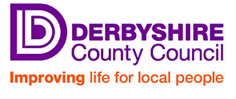 Please complete Section A and the first half of Section B.Please provide two proofs of identity (e.g. Passport/Driving Licence/Utility Bill/Bankers Card) 	to the Headteacher or Clerk to Governors who will complete and sign Section CSECTION A TO BE RETAINED BY THE CLERK TO GOVERNORS FOR THE DURATION OF 	THE TERM OF OFFICE.  SECTIONS B AND C TO BE DEALT WITH ACCORDING TO THE SCHOOL’S DATA PROTECTION PROCEDURES.  									PG1(d)ELECTION OF PARENT GOVERNOR(S)NOMINATION FORMSCHOOL:	......................................................................................................NAME:	......................................................................................................		(Mr/Mrs/Miss/Ms/other)ADDRESS:	......................................................................................................		......................................................................................................		......................................................................................................I have a child at the school and do not work at the school for more than 500 hours in any consecutive 12-month period and am not an elected member of the Local Authority.  I hereby nominate myself for election as a Parent Governor of the school.  I understand that, if elected, I will have to provide a declaration of eligibility and 2 items of proof of identity.  A personal statement for inclusion in the voting paper is given overleaf.SIGNED:	......................................................................................................SECONDED* BY: NAME:	.................................................................................(Mr/Mrs/Miss/Ms/other)ADDRESS:			.................................................................................				.................................................................................				.................................................................................SIGNATURE:		.................................................................................*The seconder must be a parent of a pupil at the school.PERSONAL STATEMENT to include:Why I am interested in being a school governor and what I can bring to the role:  (When completing this section, please include details of generic experience / knowledge / skills you have to offer (these could include professional expertise, community involvement, voluntary work etc).  You may also wish to address any specific skills criteria the governing board are looking for as set out in the nomination letter. PLEASE PLACE THIS NOMINATION FORM IN A SEALED ENVELOPE MARKED or email cwoodward@st-james.derbyshire.sch.uk ‘NOMINATION FOR PARENT GOVERNOR’  RETURN THE ENVELOPE TO THE SCHOOL OFFICE BY 4PM ON FRIDAY 20th SEPTEMBER 2019.Please email Mr Woodward your personal statement at cwoodward@st-james.derbyshire.sch.uk so it can be displayed on the website should an election be needed.  SECTION AHaving read and understood the disqualification criteria as listed, I declare that I am not disqualified from serving on a School Governing Board.  If I become disqualified I will give notice of the fact to the Clerk of the Governing Board.  I understand that my personal data including name, address, telephone number and email address will be held securely by the LA’s Governor Support Service in line with Derbyshire County Council’s Children and Younger Adults retention schedule and these details may be shared with other members of the LA if necessary.Signed: …………………………………………………….	Date: ……………………….………..SECTION BTitle: ………….…….	Name: …………………………………………………..……….…………Home address: ……………………………………….…………………………………………….………………………………………………………………………………………………………..Email Address: ……………………………………………………………………………………..Telephone/Mobile ………………………………………………………………………………….To be completed by the Headteacher or Clerk to Governors:School Name: ……………………………………………………………………………………….Category of Governor: ……………………………………………………………..………………Date elected/appointed: ……………………..………. Length of term of office: …..…. yearsSECTION CProof of Identify – two forms of identity required.  Please indicate the nature of the proof seen:Governor Name: …………………….………………………………………………………………(1)  …………………………………………… (2) ………………………………………………….Countersigned by Headteacher or Clerk to Governors:Signature: ……………………………………………….  Date: …………………………………..CLERK TO GOVERNORS:Please arrange for a copy of the completed form to be forwarded to the LA’s Governor Support Service for their records.Please ensure that arrangements are made for the appropriate governor/associate member  details to be published on the school’s website.